УВЕДОМЛЕНИЕСобственнику (владельцу):_неизвестен____________________  ______________________					     (фамилия, имя, отчество)транспортного средства марки _Лада Калина ________________ ______________________государственный регистрационный знак _М073АЕ73__________________________ _______управление административно-технического контроля администрации города Ульяновска___         (наименование Уполномоченного органа)извещает о том, что указанное транспортное средство, размещённое по адресу г. Ульяновск, Камышинская ул., д. 74, имеет признаки брошенного, разукомплектованного.В соответствии с Порядком выявления, эвакуации и хранения брошенных, бесхозяйных, разукомплектованных транспортных средств на территории муниципального образования «город Ульяновск», утвержденным постановлением администрации города Ульяновска от 19.06.2017 № 1505, в течение 10 дней с даты получения настоящего уведомления Вам надлежит своими силами и за свой счет эвакуировать (утилизировать) транспортное средство в случае прекращения его эксплуатации или переместить                               в предназначенное для хранения транспортных средств место.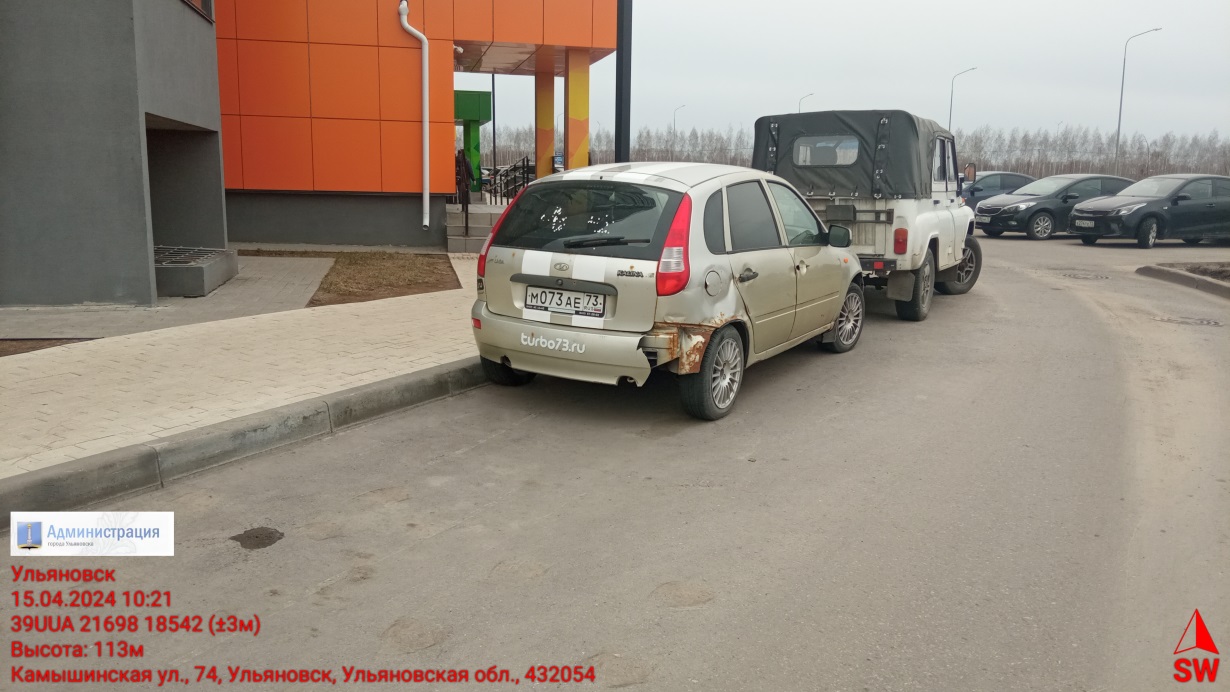 В случае невыполнения данных требований в течение 10 дней со дня получения настоящего уведомления транспортное средство будет в принудительном порядке эвакуировано на специализированную стоянку. Телефон для справок 41-08-42